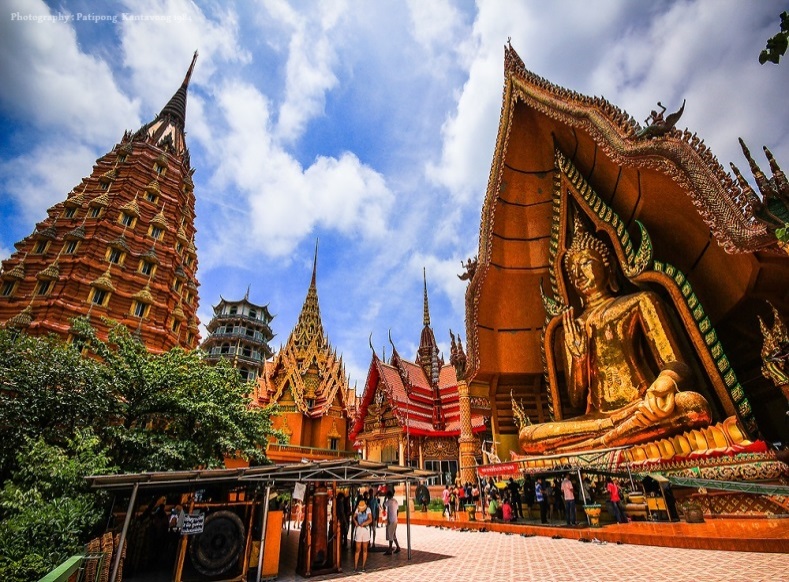 วันที่ 1)	กรุงเทพฯ - จ.กาญจนบุรี – วัดถ้ำเสือ-สะพานข้ามแม่น้ำแคว -กิจกรรม Team Building- ล่องแพเปียก																 (B/L/D)06.00 น.	พร้อมที่ จุดนัดพบ กรุงเทพฯ มัคคุเทศก์ และ ทีมงานต้อนรับ และ อำนวยความสะดวก07.00 น.	ออกเดินทางสู่ จ.กาญจนบุรี โดยรถบัสปรับอากาศ VIP	พร้อมรับประทานอาหารเช้า (1) แบบกล่อง (ข้าวสวย กับข้าว 1 อย่าง + ไข่ดาว หรือ ข้าวเหนียวหมูทอด)	นำท่านเยี่ยมชม วัดถ้ำเสือ เป็นวัดที่มีชื่อเสียงไม่น้อย รวมถึงยังถือว่าเป็นวัดที่มีพระที่มีองค์ใหญ่ที่สุดในจังหวัดกาญจนบุรี พระเจดีย์ที่มีความสวยงามโดดเด่น สามารถมองเห็นได้จากในระยะไกล เพราะตั้งอยู่บนเนินเขา ใครที่มาเที่ยวจังหวัดกาญจนบุรี สามารถแวะเยี่ยมชมวัด สักการะพระบรมสารีริกธาตุภายในพระเจดีย์เกศแก้วปราสาท และนมัสการหลวงพ่อชินประทานพร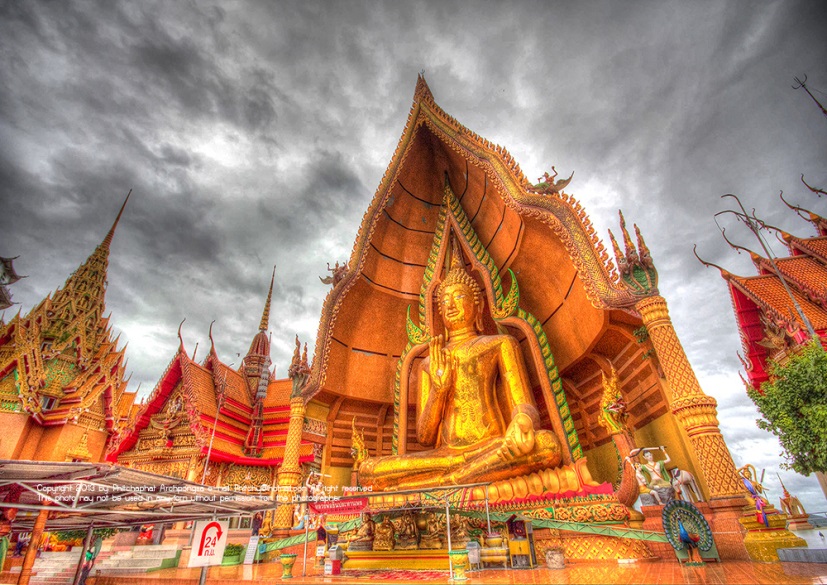 	ชม สะพานข้ามแม่น้ำแคว ซึ่งเป็นสถานที่ท่องเที่ยวขึ้นชื่่อของจังหวัดกาญจนบุรี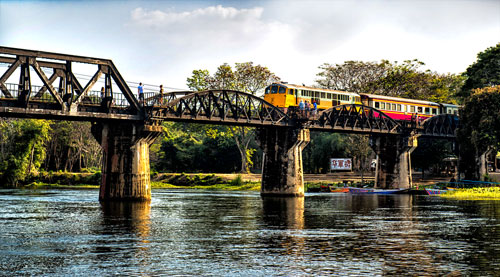 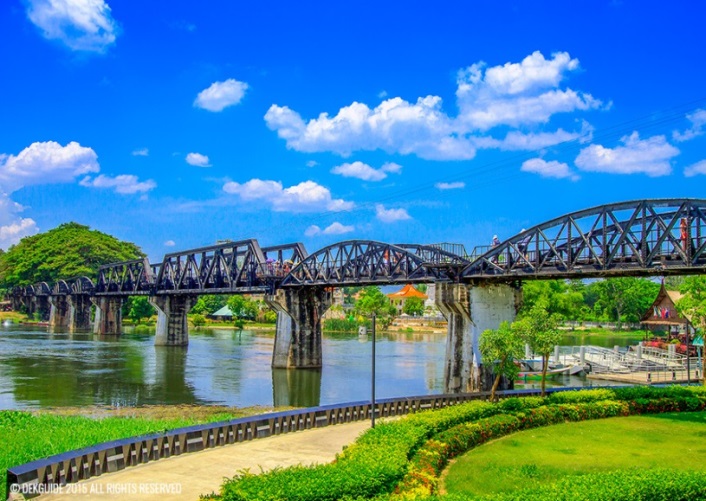 12.00 น.	รับประทานอาหารเที่ยง (2)  ณ ร้านอาหารแพโฟลทติ้ง	นำท่านเข้าสู่ที่พักกิจกรรม Team Buildingพร้อมนำท่าน ล่องแพเปียก (ใช้เวลาโดยประมาณ 45 นาที)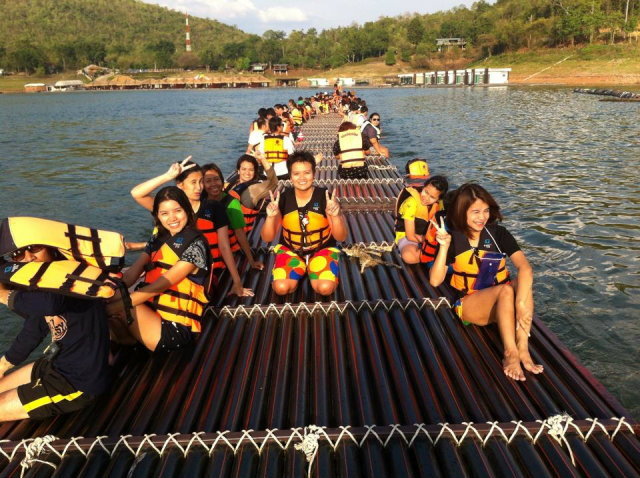 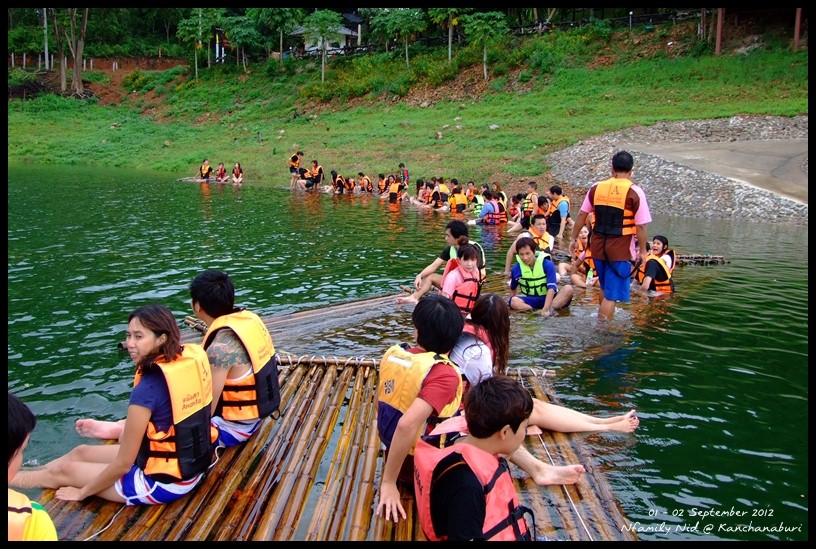 18.00 น.	รับประทานอาหารมื้อค่ำ (3) ณ. ห้องอาหารของโรงแรม (งานปาร์ตี้จัดภายในห้องประชุม)07.00 น.	รับประทานอาหารเช้า (4) ณ ห้องอาหารของโรงแรมที่พัก10.00 น.	เมืองมัลลิกา เป็นเมืองย้อนยุคของวิถีชีวิตชาวสยามบริเวณลุ่มแม่น้ำเจ้าพระยา ในสมัยพระบาทสมเด็จพระจุลจอมเกล้าเจ้าอยู่หัว รัชกาลที่ ๕ วิถีชีวิตของชาวสยามในยุค ร.ศ.๑๒๔ มีการเปลี่ยนแปลงเกิดขึ้นมากมายหลายด้าน ที่เด่นชัดมากคือการประกาศเลิกทาส เมื่อทาสได้รับความเป็นไทพวกเขาต้องใช้ชีวิตอยู่อาศัยและทำมาหากินด้วยตนเอง ไม่ได้อยู่ภายใต้อาณัติหรือการดูแลของบรรดาเจ้าขุนมูลนายอีกต่อไป พวกเขาต้องดำรงชีวิตให้อยู่รอด พึ่งตนเอง และอยู่ร่วมกับคนสยามทุกหมู่เหล่า การปรับเปลี่ยนวิถีชีวิตเหล่านี้นับเป็นรากเหง้าสำคัญของคนไทยในยุคปัจจุบัน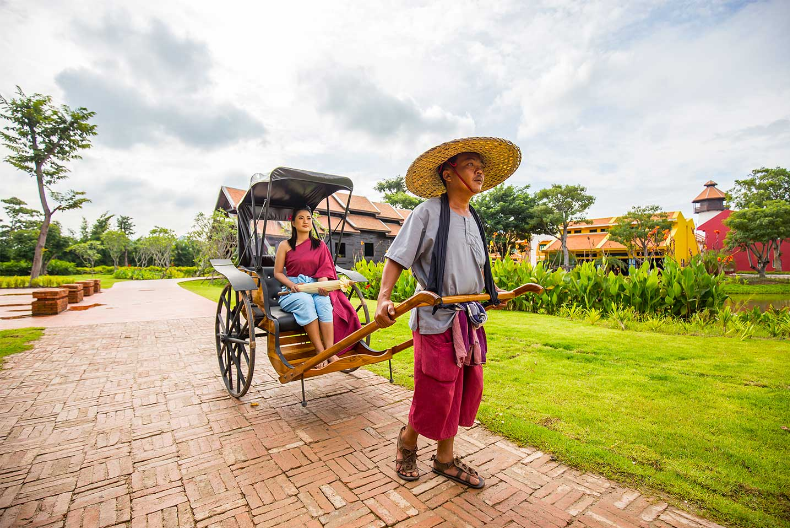 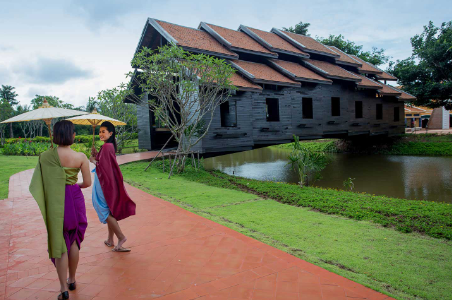 12.00 น.	รับประทานอาหารเที่ยง (5) ณ ร้านอาหารในเมืองมัลลิกา	แวะซื้อของฝากจากกาญจนบุรี		นำคณะเดินทางกลับ กรุงเทพฯ	พร้อมให้ทุกท่านเลือก ซื้อของฝากระหว่างทาง18.00 น.	ถึง กรุงเทพฯ โดยสวัสดิภาพพร้อมความประทับใจวันที่รายการท่องเที่ยวอาหารอาหารอาหารโรงแรมวันที่รายการท่องเที่ยวเช้าเที่ยงเย็นโรงแรม1กรุงเทพฯ - จ.กาญจนบุรี – วัดถ้ำเสือ-สะพานข้ามแม่น้ำแคว -กิจกรรม Team Building- ล่องแพเปียกออโรร่า รีสอร์ท กาญจนบุรี
www.auroraresort.com/kanchanaburi/หรือเอกไพลิน รีเวอร์แคว รีสอร์ทwww.aekpailinriverkwai.com/2เมืองมัลลิกา – ซื้อของฝากระหว่างทาง - กรุงเทพฯ-ออโรร่า รีสอร์ท กาญจนบุรี
www.auroraresort.com/kanchanaburi/หรือเอกไพลิน รีเวอร์แคว รีสอร์ทwww.aekpailinriverkwai.com/วันที่ 2)	เมืองมัลลิกา – ซื้อของฝากระหว่างทาง - กรุงเทพฯ			                         (B/L/-)